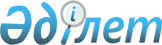 Об установлении квоты рабочих мест для трудоустройства лиц, состоящих на учете службы пробации, освобожденных из мест лишения свободы, граждан из числа молодежи, потерявших или оставшихся до наступления совершеннолетия без попечения родителей, являющихся выпускниками организаций образования
					
			Утративший силу
			
			
		
					Постановление Бескарагайского районного акимата Восточно-Казахстанской области от 16 мая 2019 года № 144. Зарегистрировано Департаментом юстиции Восточно-Казахстанской области 20 мая 2019 года № 5955. Утратило силу - постановлением Бескарагайского районного акимата Восточно-Казахстанской области от 11 февраля 2020 года № 37
      Сноска. Утратило силу - постановлением Бескарагайского районного акимата Восточно-Казахстанской области от 11.02.2020 № 37 (вводится в действие по истечении десяти календарных дней после дня его первого официального опубликования).

      Примечание РЦПИ.

      В тексте документа сохранена пунктуация и орфография оригинала.
      В соответствии с подпунктом 2) пункта 1 статьи 18 Уголовно - исполнительного кодекса Республики Казахстан от 5 июля 2014 года, подпунктами 14-1), 14-3) пункта 1 статьи 31 Закона Республики Казахстан от 23 января 2001 года "О местном государственном управлении и самоуправлении в Республике Казахстан", подпунктами 7), 8), 9) статьи 9 Закона Республики Казахстан от 6 апреля 2016 года "О занятости населения", приказом Министра здравоохранения и социального развития Республики Казахстан от 26 мая 2016 года № 412 "Об утверждении Правил квотирования рабочих мест для трудоустройства граждан из числа молодежи, потерявших или оставшихся до наступления совершеннолетия без попечения родителей, являющихся выпускниками организаций образования, лиц, освобожденных из мест лишения свободы, лиц, состоящих на учете службы пробации" (зарегистрированное в Реестре государственной регистрации нормативных правовых актов за № 13898), в целях трудоустройства граждан из числа молодежи, потерявших или оставшихся до наступления совершеннолетия без попечения родителей, являющихся выпускниками организаций образования, лиц, освобожденных из мест лишения свободы, лиц, состоящих на учете службы пробации, акимат Бескарагайского района ПОСТАНОВЛЯЕТ:
      1. Установить квоту рабочих мест для трудоустройства граждан из числа молодежи, потерявших или оставшихся до наступления совершеннолетия без попечения родителей, являющихся выпускниками организаций образования, в размере одного процента от списочной численности работников учреждений и предприятий района, согласно приложению 1 к настоящему постановлению.
      2. Установить квоту рабочих мест для трудоустройства лиц, освобожденных из мест лишения свободы, в размере одногопроцента от списочной численности работников учреждений и предприятий района, согласно приложению 2 к настоящему постановлению.
      3. Установить квоту рабочих мест для трудоустройства лиц, состоящих на учете службы пробации, в размере одного процента от списочной численности работников учреждений и предприятий района, согласно приложению 3 к настоящему постановлению.
      4. Государственному учреждению "Отдел занятости и социальных программ Бескарагайского района" в установленном законодательством Республики Казахстан порядке обеспечить:
      1) государственную регистрацию настоящего постановления в территориальном органе юстиции;
      2) в течение десяти календарных дней со дня государственной регистрации настоящего постановления направление его копии в бумажном и электронном виде на казахском и русском языках в Республиканское государственное предприятие на праве хозяйственного ведения "Республиканский центр правовой информации" для официального опубликования и включения в Эталонный контрольный банк нормативных правовых актов Республики Казахстан;
      3) в течение десяти календарных дней после государственной регистрации настоящего постановления направление его копии на официальное опубликование в периодические печатные издания, распространяемых на территории Бескарагайского района;
      4) размещение настоящего постановления на интернет-ресурсе акима Бескарагайского района после его официального опубликования.
      5. Признать утратившим силу постановление акимата Бескарагайского района от 28 июня 2018 года № 179 "Об установлении квоты рабочих мест для трудоустройства лиц, состоящих на учете службы пробации, освобожденных из мест лишения свободы, граждан из числа молодежи, потерявших или оставшихся до наступления совершеннолетия без попечения родителей, являющихся выпускниками организаций образования" (зарегистровано в Реестре государственной регистрации нормативных правовых актов за номером 5-7-131, опубликовано в Эталонном контрольном банке нормативных правовых актов Республики Казахстан 3 августа 2018 года).
      6. Контроль за исполнением настоящего постановления возложить на заместителя акима Бескарагайского района Баталова Б.Ж.
      7. Настоящее постановление вводится в действие по истечении десяти календарных дней после дня его первого официального опубликования. Размер квоты рабочих мест для трудоустройства граждан из числа молодежи, потерявших или оставшихся до наступления совершеннолетия без попечения родителей, являющихся выпускниками организаций образования Размер квоты рабочих мест для трудоустройства лиц, освобожденных из мест лишения свободы Размер квоты рабочих мест для трудоустройства лиц, состоящих на учете службы пробации
					© 2012. РГП на ПХВ «Институт законодательства и правовой информации Республики Казахстан» Министерства юстиции Республики Казахстан
				
      Аким Бескарагайского района

Д. Батырбаев
Приложение 1 к постановлению 
акимата Бескарагайского района 
"__" _________ 2019 года №
№ п/п
Наименование организации
Списочная численность работников (чел)
Размер квоты (%) от списочной численности работников
Количество рабочих мест (единиц)
1
Букебаевский филиал Республиканского государственного учреждения государственный лесной природный резерват "Семей орманы" Комитета лесного хозяйства и животного мира Министерства сельского хозяйства Республики Казахстан
98
1 %
1
2
Морозовский филиал Республиканского государственного учреждения государственный лесной природный резерват "Семей орманы" Комитета лесного хозяйства и животного мира Министерства сельского хозяйства Республики Казахстан
75
1%
1
3
Канонерский филиал Республиканского государственного учреждения государственный лесной природный резерват "Семей орманы" Комитета лесного хозяйства и животного мира Министерства сельского хозяйства Республики Казахстан
78
1%
1
4
Жанасемейский филиал Республиканское государственное учреждение государственный лесной природный резерват "Семей орманы" Комитета лесного хозяйства и животного мира Министерства сельского хозяйства Республики Казахстан
161
1%
2
5
Долонский филиал Республиканского государственного учреждения государственный лесной природный резерват "Семей орманы" Комитета лесного хозяйства и животного мира Министерства сельского хозяйства Республики Казахстан
130
1%
1
6
Комунальное государственное казенное предприятие "Бескарагайская районная центральная больница" Управления здравоохранения Восточно - Казхстанской области
89
1%
1
7
Бегенский филиал Республиканского государственного учреждения государственный лесной природный резерват "Семей орманы" Комитета лесного хозяйства и животного мира Министерства сельского хозяйства Республики Казахстан
75
1%
1Приложение 2 к постановлению 
акимата Бескарагайского района 
"__" _________ 2019 года №
№ п/п
Наименование организации
Списочная численность работников (чел)
Размер квоты (%) от списочной численности работников
Количество рабочих мест (единиц)
1
Букебаевский филиал Республиканского государственного учреждения государственный лесной природный резерват "Семей орманы" Комитета лесного хозяйства и животного мира Министерства сельского хозяйства Республики Казахстан
98
1 %
1
2
Морозовский филиал Республиканского государственного учреждения государственный лесной природный резерват "Семей орманы" Комитета лесного хозяйства и животного мира Министерства сельского хозяйства Республики Казахстан
75
1%
1
3
Канонерский филиал Республиканского государственного учреждения государственный лесной природный резерват "Семей орманы" Комитета лесного хозяйства и животного мира Министерства сельского хозяйства Республики Казахстан
78
1%
1
4
Жанасемейский филиал Республиканское государственное учреждение государственный лесной природный резерват "Семей орманы" Комитета лесного хозяйства и животного мира Министерства сельского хозяйства Республики Казахстан
161
1%
2
5
Долонский филиал Республиканского государственного учреждения государственный лесной природный резерват "Семей орманы" Комитета лесного хозяйства и животного мира Министерства сельского хозяйства Республики Казахстан
130
1%
1
6
Комунальное государственное казенное предприятие "Бескарагайская районная центральная больница" Управления здравоохранения Восточно - Казхстанской области
89
1%
1
7
Бегенский филиал Республиканского государственного учреждения государственный лесной природный резерват "Семей орманы" Комитета лесного хозяйства и животного мира Министерства сельского хозяйства Республики Казахстан
75
1%
1Приложение 3 к постановлению 
акимата Бескарагайского района 
"__" _________ 2019 года №
№ п/п
Наименование организации
Списочная численность работников (чел)
Размер квоты (%) от списочной численности работников
Количество рабочих мест (единиц)
1
Букебаевский филиал Республиканского государственного учреждения государственный лесной природный резерват "Семей орманы" Комитета лесного хозяйства и животного мира Министерства сельского хозяйства Республики Казахстан
98
1 %
1
2
Морозовский филиал Республиканского государственного учреждения государственный лесной природный резерват "Семей орманы" Комитета лесного хозяйства и животного мира Министерства сельского хозяйства Республики Казахстан
75
1%
1
3
Канонерский филиал Республиканского государственного учреждения государственный лесной природный резерват "Семей орманы" Комитета лесного хозяйства и животного мира Министерства сельского хозяйства Республики Казахстан
78
1%
1
4
Жанасемейский филиал Республиканское государственное учреждение государственный лесной природный резерват "Семей орманы" Комитета лесного хозяйства и животного мира Министерства сельского хозяйства Республики Казахстан
161
1%
2
5
Долонский филиал Республиканского государственного учреждения государственный лесной природный резерват "Семей орманы" Комитета лесного хозяйства и животного мира Министерства сельского хозяйства Республики Казахстан
130
1%
1
6
Коммунальное государственное казенное предприятие "Бескарагайская районная центральная больница" Управления здравоохранения Восточно - Казхстанской области
89
1%
1
7
Бегенский филиал Республиканского государственного учреждения государственный лесной природный резерват "Семей орманы" Комитета лесного хозяйства и животного мира Министерства сельского хозяйства Республики Казахстан
75
1%
1